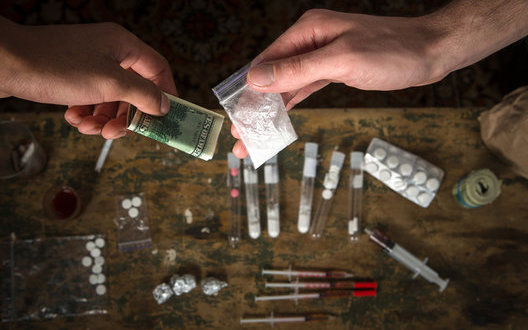 Наркомания и наркобизнес – это «тихая» война против человечества, где наркотики являются смертельным оружием, уносящим жизни и ломающим судьбы наших детей.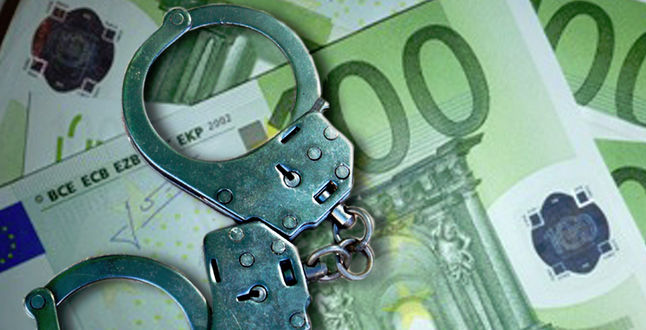 Потребление наркотика сопровождается следующими признаками:- кашлем (обжигает слизистую);- сухостью во рту (требуется постоянное употребление жидкости);- мутным либо покрасневшим белок глаз (лица, потребляющие часто наркотики, могут использовать глазные капли «Визин», чтобы снизить раздражение);- нарушением  координации;- дефектом речи (заторможенность, эффект вытянутой магнитофоннойпленки);-заторможенностью мышления (тупит); -неподвижностью, застыванием в одной позе при полном молчании на какое-то время;- бледностью;- учащенным пульсом;- перепадами настроения, приступами тревоги, смеха;- наличием окурков, свернутых вручную, тяжелым травяным «запахом» от одежды.
Основные признаки лица, употребляющего психотропные вещества:- дикий взгляд;- обезвоживание;- тревожное состояние (ощущение, что за тобой все следят, что за тобой пришли);- дефекты речи (судорожные движения нижней челюстью, гримасы);- отсутствие аппетита;- галлюцинации (как правило, слуховые);-жестикуляция (непроизвольные движения руками, ногами, головой);- полное отсутствие сна;- невероятный прилив энергии (желание двигаться, что-то делать, все действия, как правило, непродуктивны); - желание делать какую-либо кропотливую работу (как правило, начинают разбирать на составляющие сложные механизмы);- возникновение бредовых идей (например, поуправлять миром)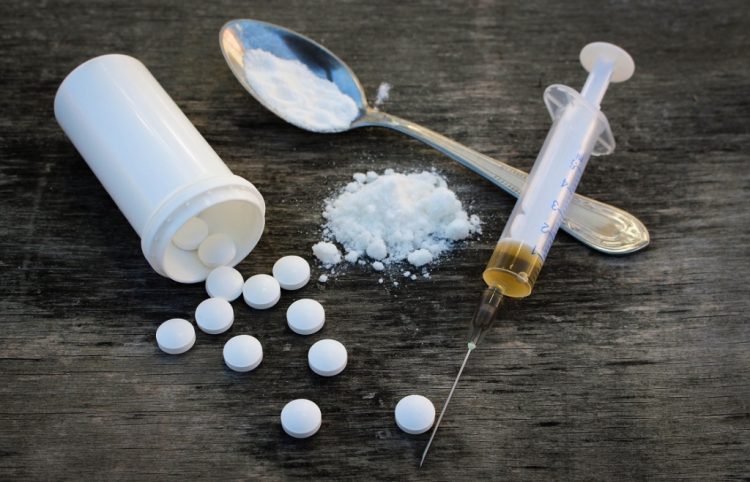 Обращайте внимание на любые изменения в привычном поведении ваших детей. Ведь в каждом случае вовлечения подростков в незаконный оборот наркотиков, близкие отмечали изменения в их круге общения и поведении, зачастую не оставались незамеченными и новые вещи у детей. Однако осознание серьезности последствий наступало поздно.Для любого родителя его ребенок самый лучший, но начните критично относиться к поведению своих детей. Ведь для того, что бы заниматься сбытом наркотиков, не нужно пропадать где-то ночи напролет или исчезать из дома на несколько дней. Есть примеры, когда родители отпускали дочь погулять на несколько часов со своим парнем. А молодые люди в это время, прогуливаясь по городу, «минировали» его закладками с психотропами.О чем бы вы ни говорили с детьми, постарайтесь ненавязчиво дать им хотя бы один совет из области соблюдения правил личной безопасности и правопослушного поведения. Будьте  настоящим другом своему ребенку. И чем раньше вы начнете обсуждать эти вопросы с детьми, тем лучше. Ведь, как правило, в 15 или 16 лет они уже могут получить предложение о «трудоустройстве». Среди проблем, стоящих сегодня перед обществом, на одно из первых мест выходит проблема наркомании, основная мишень которой – молодое поколение. Организаторы наркобизнеса обещают подросткам быстрый и, самое главное, безопасный доход. Увы, как показываетпрактика, «закладчикам» достаются лишь большие сроки, сломанные судьбы и не сбывшиеся мечты. Сегодня идёт необъявленная война наркомафии против детей.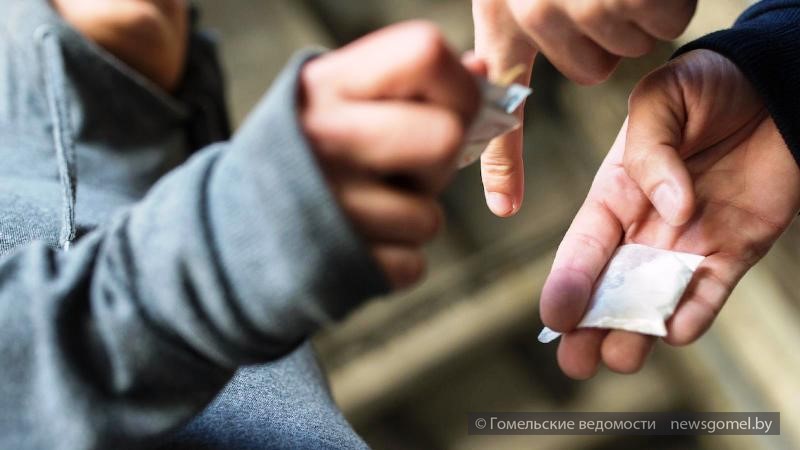 ГУО «Мозырский районный социально-педагогический центр»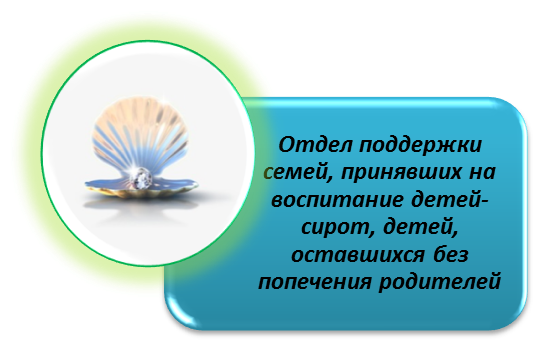 «У кого есть здоровье ,у того есть надежда.У кого есть надежда,у того есть все.Народная мудрость«Меры профилактики вовлечения несовершеннолетних  в незаконный оборот наркотических и психотропных веществ и их аналогов»[В пользование законными представителями]247760, Республика БеларусьГомельская областьгород Мозырьул. В. Хоружей, 3тел.: 8 (0236) 20-22-84Отдел поддержки семей, принявших на воспитание детей сирот, детей, оставшихся без попечения родителей©Селиванова Татьяна Сергеевна, специалист  СПЦ